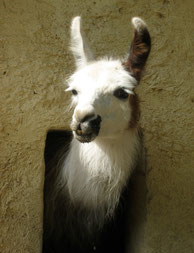 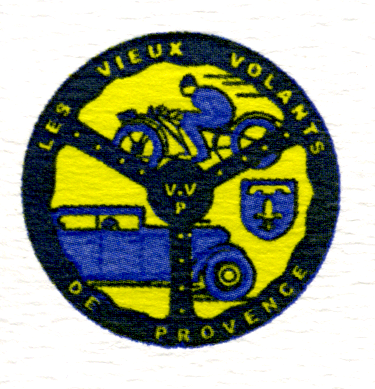 A la rencontre des LamasLe 15 octobre 2017Rendez – vous à 8h chez Nicole et René Hospital2620 Chemin de Maliverny13540 PUYRICARDDépart à 8h30 : Balade en direction du mont Ventoux avec la visite de la ferme expérimentale de lamas.Repas au restaurant : Chalet Liotard, Station du Mt Serein, 84340 Beaumont du Ventoux. .………………………………………………………………………………………………………BULLETIN D’INSCRIPTION à retourner avant le 7 octobre 2017 à :Vincent ESCRIVA, 379 avenue du Maréchal Leclerc de Hautecloque, 13980 ALLEINS.vincent.escriva@orange.frLe règlement se fera par chèque bancaire à l’ordre des V. V. P.Nom et prénom :  ______________________________________________________________________Adresse :  ________________________________________________________________________________________________________________________________________________________________Fixe :    _ _  _ _  _ _  _ _  _ _                Mobile :      _ _  _ _  _ _  _ _   _ _Marque véhicule : ________________________  Type : ______________________   Année : _________Prix par personne adhérent :             35 €   x              =Prix non adhérent par personne :      37€   x               =